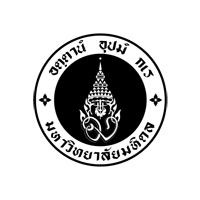 (ภาควิชา)โทร.        โทรสาร  ที่              วันที่                เรื่อง  	ขอเปลี่ยนชื่อโครงการวิจัย/ขอเพิ่มชื่อโครงการวิจัยย่อย/ขอเปลี่ยนชื่อโครงการวิจัยย่อย			                                                            เรียน	หัวหน้าภาควิชา...................................................	ด้วยข้าพเจ้า..................................................................................................หัวหน้าโครงการวิจัยชื่อโครงการ (ภาษาไทย)...................................................................................................................................................ชื่อโครงการ (ภาษาอังกฤษ)..............................................................................................................................................	ซึ่งได้ผ่านการพิจารณาเห็นชอบจากคณะกรรมการจริยธรรมการวิจัยในคนให้ทำการศึกษาได้เมื่อ วันที่................เดือน.......................พ.ศ....................เอกสารรับรองเลขที่ตามเอกสารที่แนบมาพร้อมนี้มีความประสงค์   ขอเปลี่ยนชื่อโครงการวิจัย    ขอเพิ่มชื่อโครงการย่อย   ขอเปลี่ยนชื่อโครงการย่อย เหตุผลในการขอครั้งนี้เพื่อ	เสนอผลงาน	 	ในประเทศ          ต่างประเทศ	ตีพิมพ์ในวารสาร   	 	ในประเทศ          ต่างประเทศ	อื่น ๆ ระบุ..........................................................................................................................................................โดย	  ขอเปลี่ยนชื่อโครงการวิจัย      ขอเพิ่มชื่อโครงการย่อย     ขอเพิ่มเปลี่ยนชื่อโครงการย่อย  เป็นชื่อโครงการ (ภาษาไทย)....................................................................................................................................................ชื่อโครงการ (ภาษาอังกฤษ)...............................................................................................................................................และขอเพิ่มชื่อหัวหน้าโครงการย่อยนี้เป็น (ถ้ามี) (ชื่อภาษาไทย)..........................................(ชื่อภาษาอังกฤษ).................ทั้งนี้ข้าพเจ้า...........................................................ในนามของหัวหน้าโครงการขอรับรองว่าการขอครั้งนี้เป็นเพียงการ  	            ขอเปลี่ยนชื่อโครงการวิจัย      ขอเพิ่มชื่อโครงการวิจัยย่อย      ขอเปลี่ยนชื่อโครงการย่อย  ซึ่งเป็นส่วนหนึ่งของโครงการวิจัยนี้เท่านั้นโดยที่ข้าพเจ้าไม่ได้ทำการแก้ไข เปลี่ยนแปลงหรือเพิ่มเติมวิธีดำเนินการวิจัยหรือสาระสำคัญของการวิจัยไปจากโครงการวิจัยที่ได้ผ่านการพิจารณาเห็นชอบจากคณะกรรมการจริยธรรมการวิจัยในคนแล้วแต่ประการใด และขอรับรองว่าเรื่องดังกล่าวยังไม่ได้รับการตีพิมพ์  ในการนี้ข้าพเจ้าได้แนบเอกสารประกอบการพิจารณา ดังนี้		แบบเสนอโครงการที่ขอเปลี่ยนชื่อ	แบบเสนอโครงการที่ขอเพิ่มชื่อ	เอกสารรับรองฉบับจริง	อื่น ๆ ระบุ..........................................................................................................................................................จึงเรียนมาเพื่อพิจารณาดำเนินการต่อไป ตามสมควรด้วย   					          ลงนาม...................................................						                     (.................................................)เรียนเสนอ  ประธานคณะกรรมการจริยธรรมการวิจัยในคน                                                     หัวหน้าโครงการ	                เพื่อพิจารณาลงนาม..................................................			       (................................................)			          	  หัวหน้าภาควิชา				         